Collecte de dessins n° 3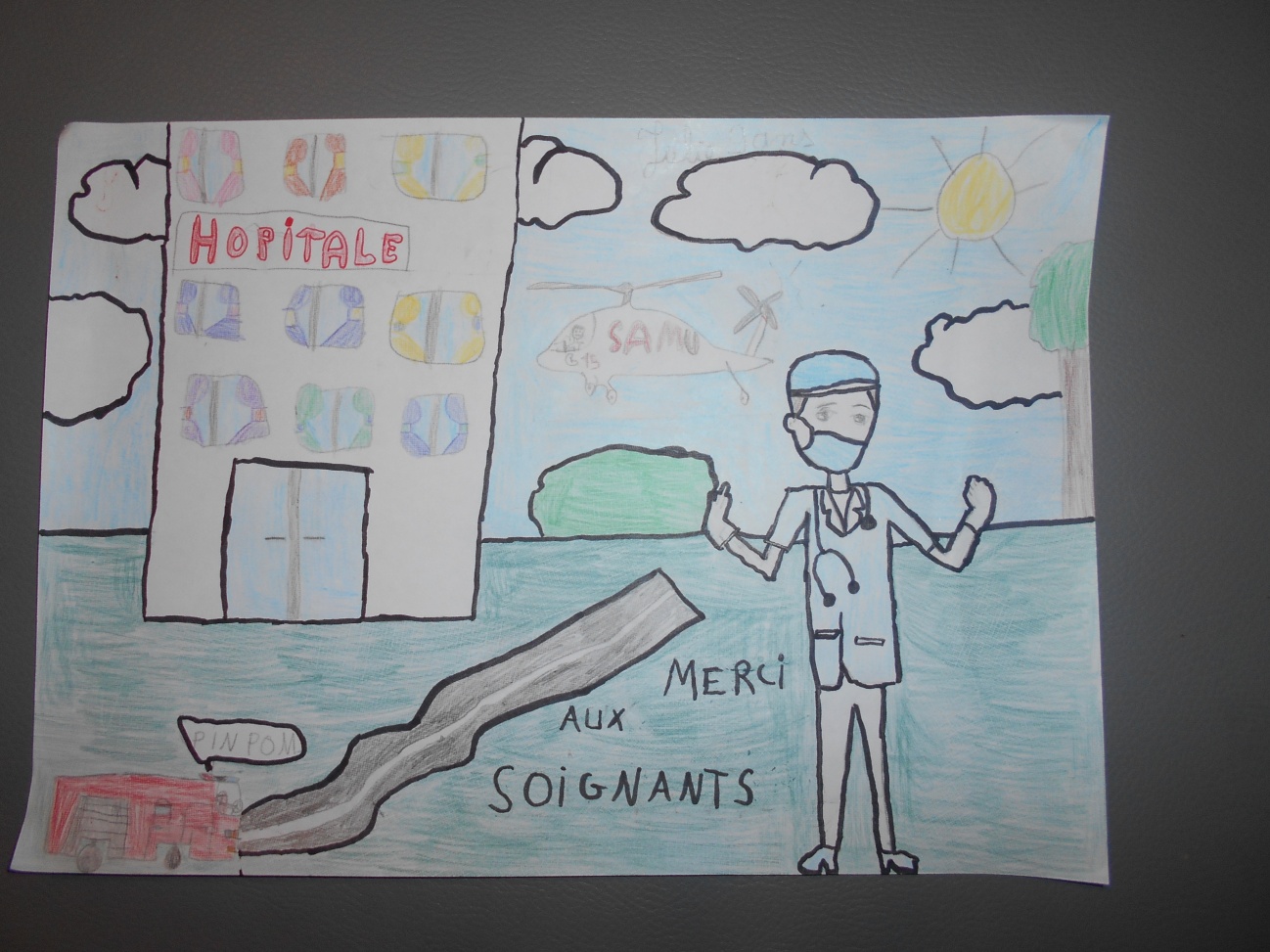 JulieTiago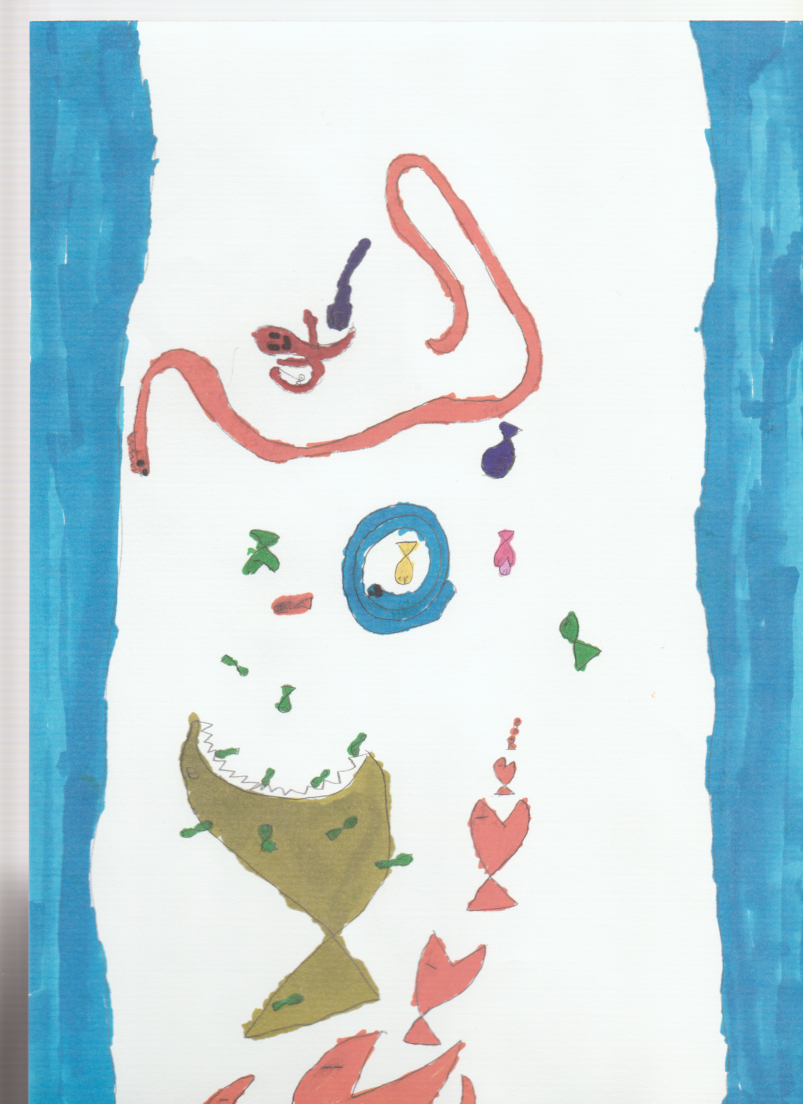 Julie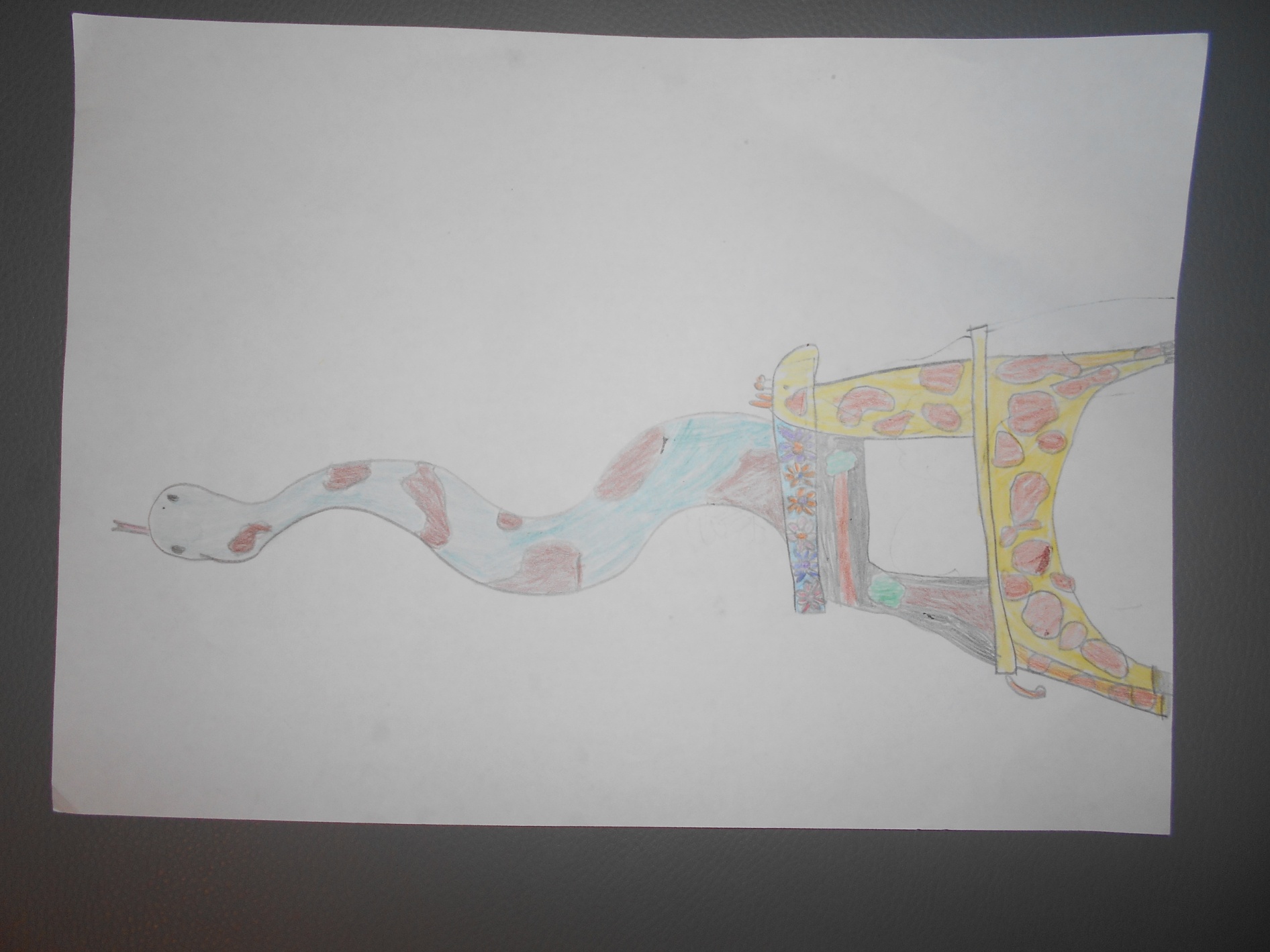 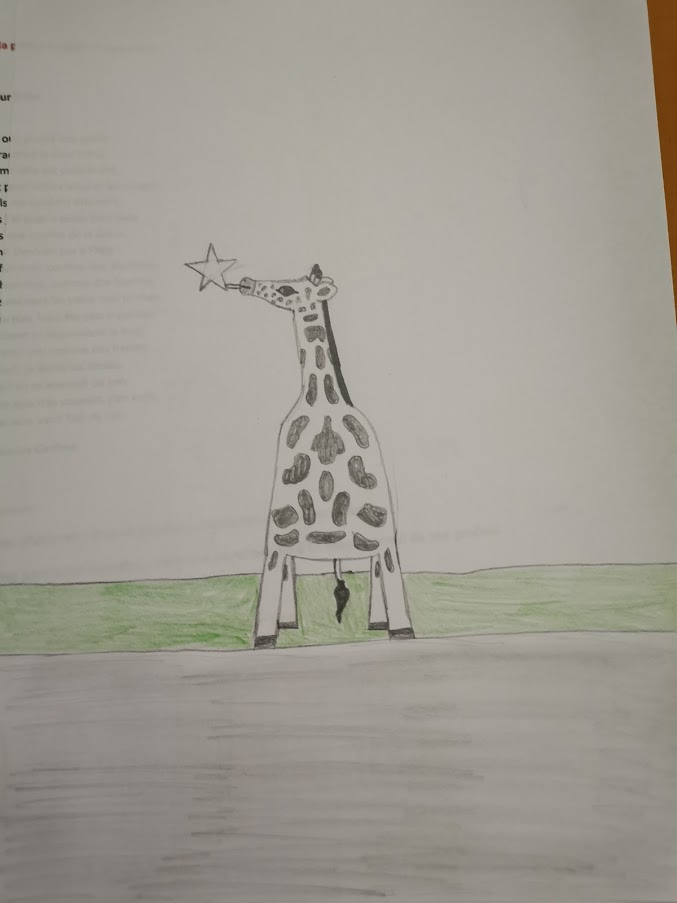 Luis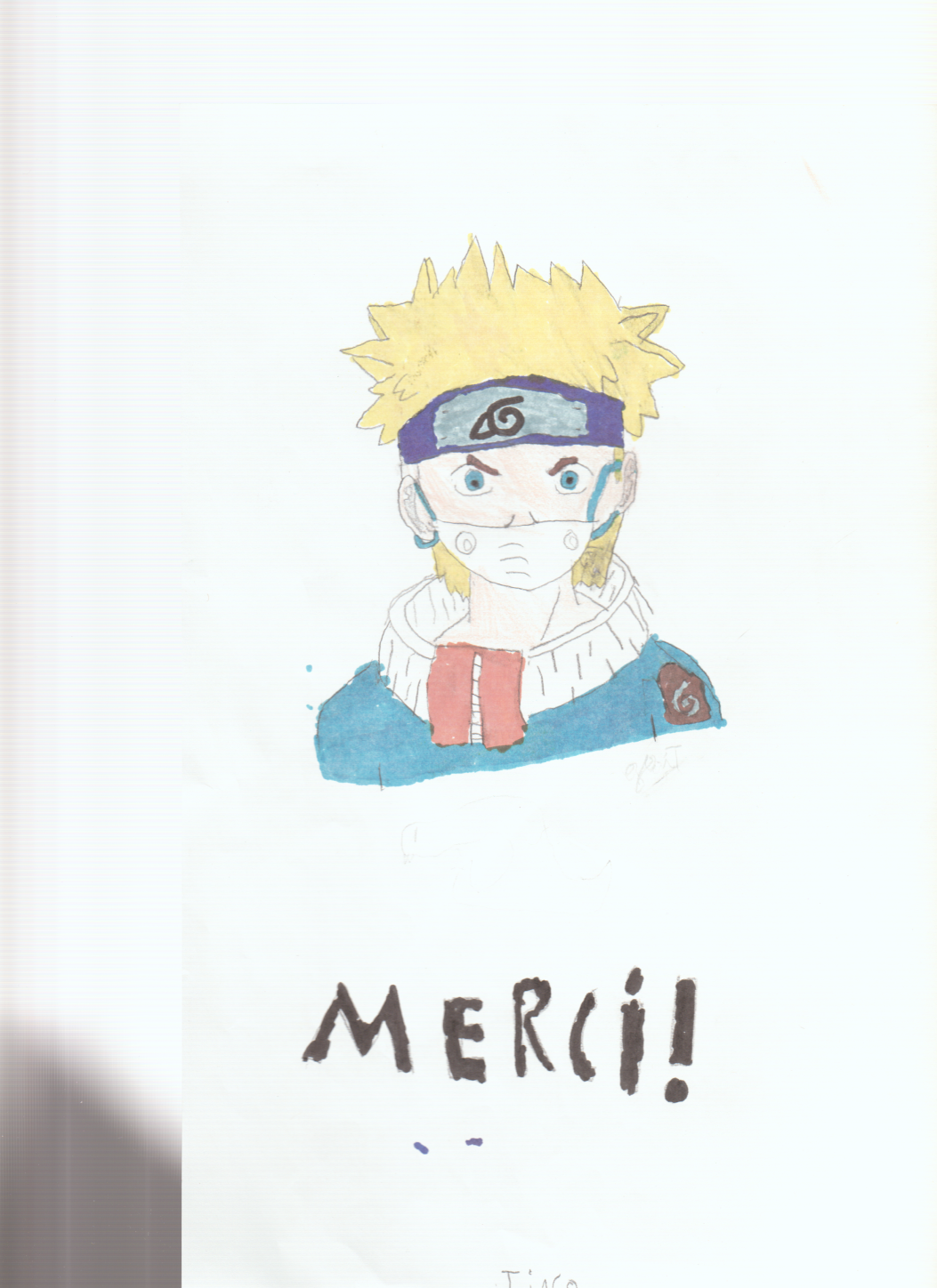 Tiago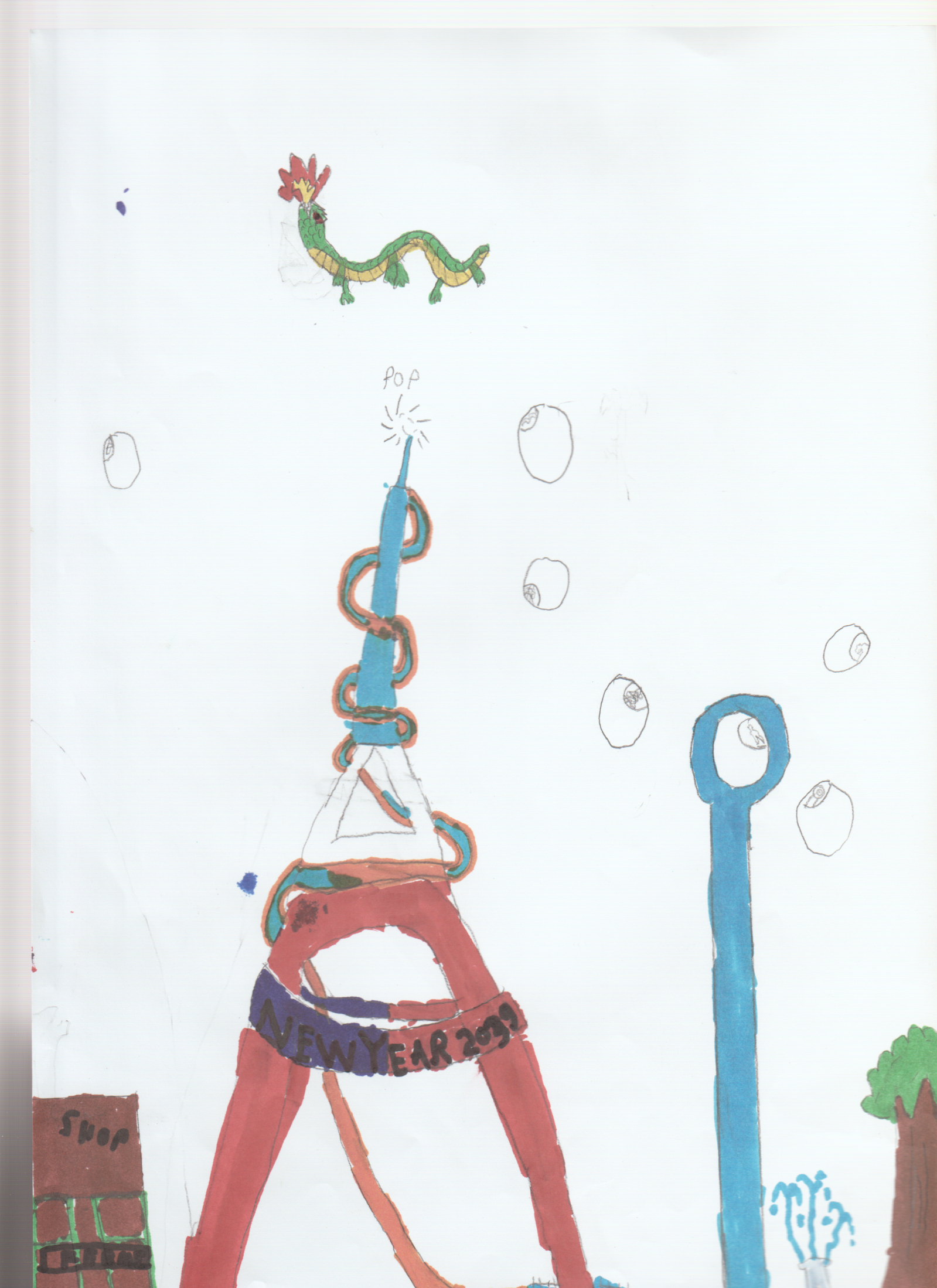 Tiago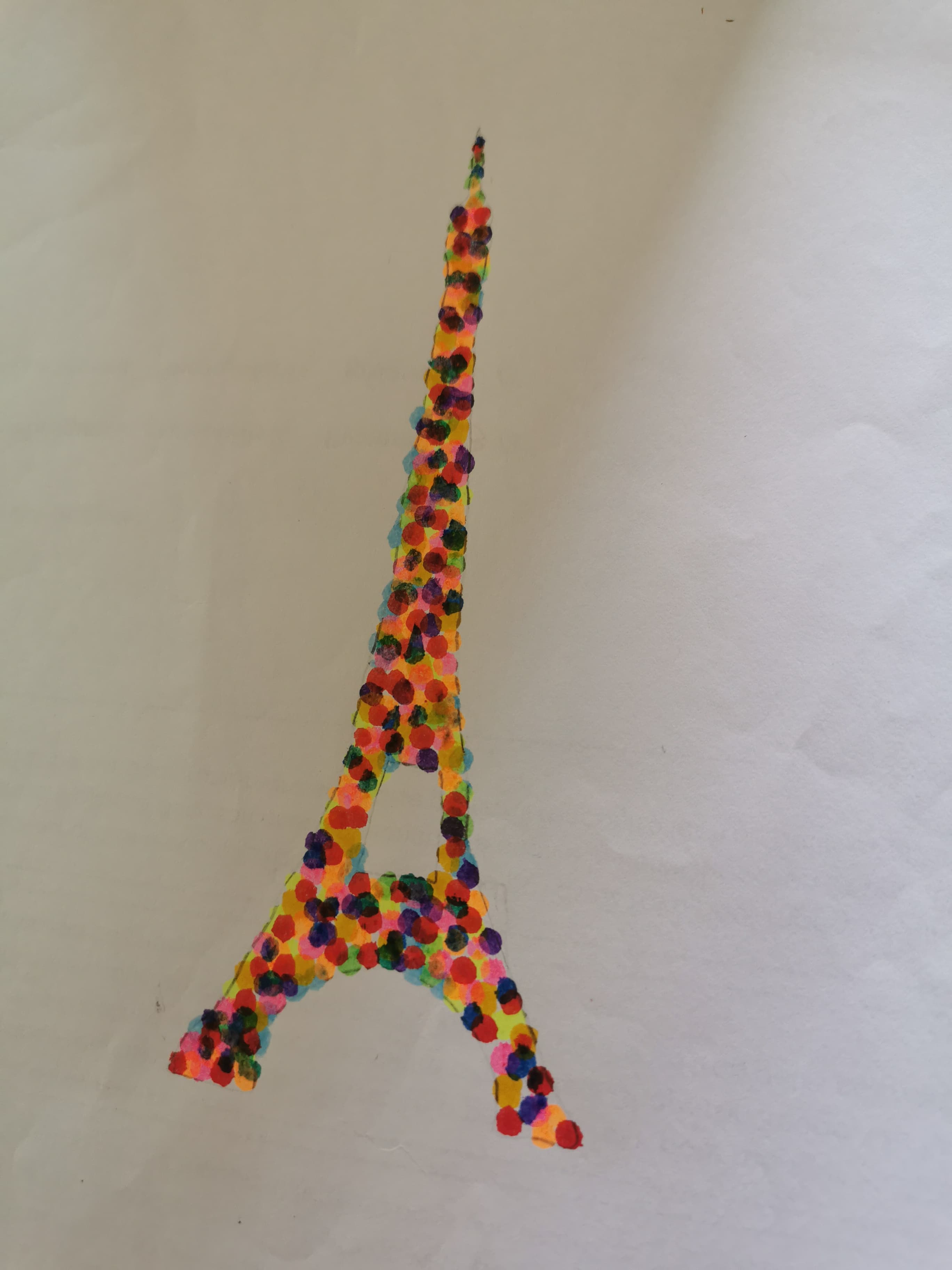 Tycia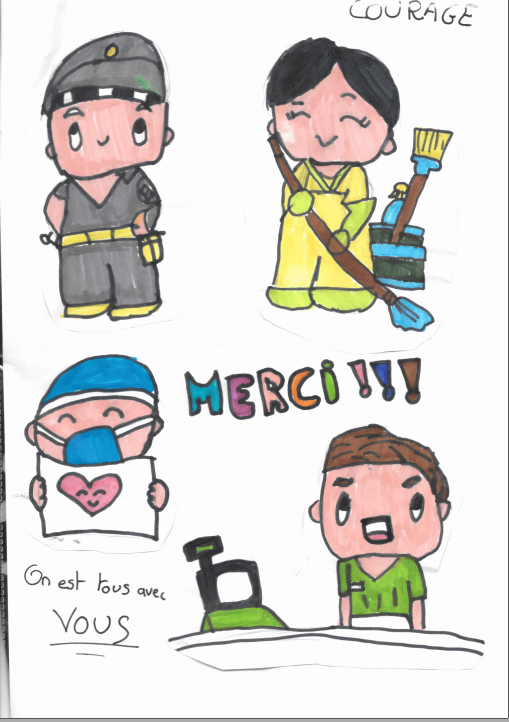 Sarah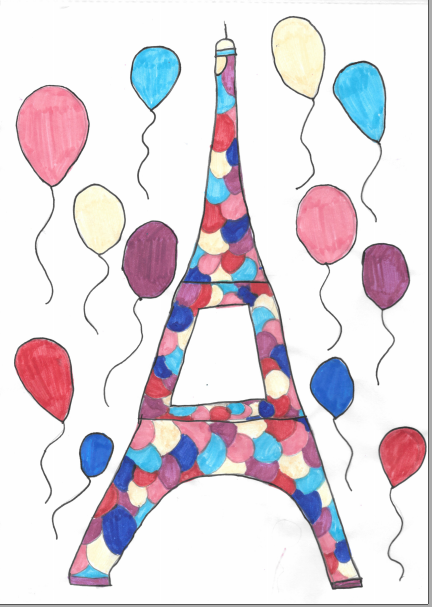 Sarah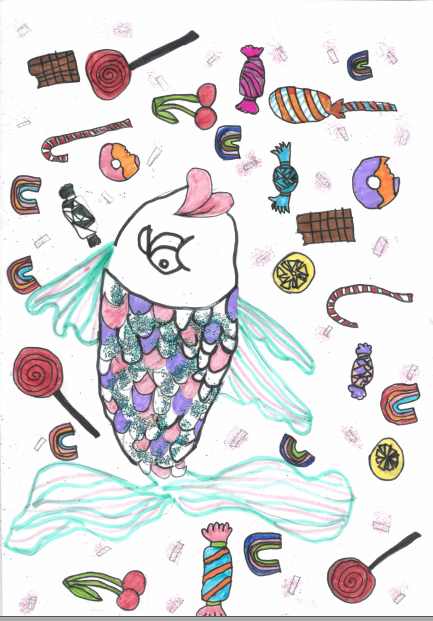 Sarah